Kovtun OlexandrGeneral details:Certificates:Experience:Documents and further information:In the previous voyages shown myself as a patient, careful and responsible worker. 3 years experience as a cook  ashore, know bakery. Good English. Have got experience of working in mixed crew. In the season of 2016 I had missed working in the sea for family reasons, 2017 is being spent trying to get back into sealife. At the present I am ready and really eager to start working in sea again. Ready to reward for help to get the contract. With best regards.Position applied for: Mess BoyDate of birth: 11.06.1990 (age: 27)Citizenship: UkraineResidence permit in Ukraine: YesCountry of residence: UkraineCity of residence: OdessaPermanent address: Generala Petrova str. 22AContact Tel. No: +38 (097) 118-90-22E-Mail: metalleast@gmail.comSkype: 0971189022U.S. visa: NoE.U. visa: NoUkrainian biometric international passport: Not specifiedDate available from: 01.04.2018English knowledge: GoodMinimum salary: 800 $ per month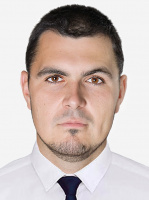 DocumentNumberPlace of issueDate of expiryCivil passportKM 423373Odessa, Ukraine00.00.0000Seamanâs passportAB 482335Illichivsk, Ukraine07.03.2022Tourist passport5799/12Illichivsk, Ukraine22.08.2022TypeNumberPlace of issueDate of expiryCertificate of Competency/Cook5799/12Port of Illichivsk00.00.0000Basic Safety Training (VI/1.1-4)44329Odessa Seafarers Training Centre08.12.2021Security training for seafarers with designated security duties01071Odessa Seafarers Training Centre15.04.2020PositionFrom / ToVessel nameVessel typeDWTMEBHPFlagShipownerCrewingAss. Hotel Store Keeper12.05.2015-13.10.2015Salamis FiloxeniaCruise Ship3004Wartsila, combined diesel-CyprusSalamis Lines Ltd.NAVTILOS M.A.Cook10.05.2013-18.10.2013Salamis FiloxeniaPassenger Ship3004Wartsila, combined diesel-CyprusSalamis Lines Ltd.NAVTILOS M.A.Cook09.09.2012-19.10.2012Salamis FiloxeniaPassenger Ship3004-CyprusSalamis Lines Ltd.Captain Baileys Ltd.